	花蓮縣108年度下半年辦理複合式防災觀摩演練成果	辦理時間：108年10月5日                 校名：富北國中 矩陣式演練腳本：貳、富北國中108下半年綜合防災演練富北國中108下半年綜合防災演練富北國中108下半年綜合防災演練富北國中108下半年綜合防災演練富北國中108下半年綜合防災演練參、演練活動檢討會議紀錄一、日期： 108年10月5日二、時間： 14時30分三、會議地點：教學大樓一樓會議室四、會議主持：校長 余采玲五、出席人員：全校教職員工、社區防災負責人、訪視委員六、會議內容摘要：  本次演習優點：依演練腳本如實設定教學大樓一樓辦公室受震災影響有一位同仁，受震後受困於總務處昏倒在地，現場有濃煙密佈，搶救組攜帶防毒面具及安全護具，立即前往進行滅火及救護傷者，並立即連繫消防隊與救護車支援。通報組能迅速進行初期通報請求東里消防分隊協助及減災作為。配合社區綜合防災座談會辦理師生演訓疏散及救護動作確實，可達成防災避難及減災作為。另校園災害潛熱方面，延請防災教育學會蒞校宣講，並結合東里消防分隊消防滅火與救護實務教學，期能做到校園及社區防災減災的目的。建議檢討改進事項：校園防災演練逼真，但部份教職員工不熟練避難作，應依各種複合災情之可能應對進行必要防護動作。災後模擬火場濃煙情境，仍應注意週遭可能存在的危險，以利支援救災工作之安全進行。時間狀況內容應變作為應變作為應變作為應變作為應變作為應變作為時間狀況內容指揮官副指揮官通報組避難引導組搶救組緊急救護組13:50｜13:55師生在教室上課，突然地震來襲，產生強烈搖晃。13時50分（演練開始）（地震速報機響起警報聲）有地震、有地震、請立即趴下，尋找掩護。富北國中目前遭遇到池上斷層發生強烈錯動，引發規模 7 以上之地震，富里鄉震度 7級，搖晃時間持續 30 秒，請全校師生做好防震自我保護動作，待地震狀況稍穩定後，配合避難引導掩護及疏散至安全集合點。13時 51分※地震警報發布(運用中央氣象局地震速報系統發布警報約 10 秒)13時50分（演練開始）（地震速報機響起警報聲）有地震、有地震、請立即趴下，尋找掩護。富北國中目前遭遇到池上斷層發生強烈錯動，引發規模 7 以上之地震，富里鄉震度 7級，搖晃時間持續 30 秒，請全校師生做好防震自我保護動作，待地震狀況稍穩定後，配合避難引導掩護及疏散至安全集合點。13時 51分※地震警報發布(運用中央氣象局地震速報系統發布警報約 10 秒)13時50分（演練開始）（地震速報機響起警報聲）有地震、有地震、請立即趴下，尋找掩護。富北國中目前遭遇到池上斷層發生強烈錯動，引發規模 7 以上之地震，富里鄉震度 7級，搖晃時間持續 30 秒，請全校師生做好防震自我保護動作，待地震狀況稍穩定後，配合避難引導掩護及疏散至安全集合點。13時 51分※地震警報發布(運用中央氣象局地震速報系統發布警報約 10 秒)13時50分（演練開始）（地震速報機響起警報聲）有地震、有地震、請立即趴下，尋找掩護。富北國中目前遭遇到池上斷層發生強烈錯動，引發規模 7 以上之地震，富里鄉震度 7級，搖晃時間持續 30 秒，請全校師生做好防震自我保護動作，待地震狀況稍穩定後，配合避難引導掩護及疏散至安全集合點。13時 51分※地震警報發布(運用中央氣象局地震速報系統發布警報約 10 秒)13時50分（演練開始）（地震速報機響起警報聲）有地震、有地震、請立即趴下，尋找掩護。富北國中目前遭遇到池上斷層發生強烈錯動，引發規模 7 以上之地震，富里鄉震度 7級，搖晃時間持續 30 秒，請全校師生做好防震自我保護動作，待地震狀況稍穩定後，配合避難引導掩護及疏散至安全集合點。13時 51分※地震警報發布(運用中央氣象局地震速報系統發布警報約 10 秒)13時50分（演練開始）（地震速報機響起警報聲）有地震、有地震、請立即趴下，尋找掩護。富北國中目前遭遇到池上斷層發生強烈錯動，引發規模 7 以上之地震，富里鄉震度 7級，搖晃時間持續 30 秒，請全校師生做好防震自我保護動作，待地震狀況稍穩定後，配合避難引導掩護及疏散至安全集合點。13時 51分※地震警報發布(運用中央氣象局地震速報系統發布警報約 10 秒)13:50｜13:55師生在教室上課，突然地震來襲，產生強烈搖晃。就地尋找掩護保護頭部就地尋找掩護保護頭部就地尋找掩護保護頭部組員就地尋找掩護保護頭部 1.請立即就地進行防震避難掩護。2.無桌椅掩護者，請尋求安全處蹲下，使用西瓜蟲防護動作，並以書包或其他物品保護頭部。※運用無線廣播系統播放地震音效 20 秒就地尋找掩護保護頭部13:50｜13:55師生在教室上課，突然地震來襲，產生強烈搖晃。1.請保持鎮靜、不要慌張，全體教職員工生請立即就地避難掩護。2.確實做出就地避難掩護動作：(1)趴下將身體體積縮到最小，(2)並以手保護頭部及頸部，(3)就地縮進桌子下，(4)另一隻手緊握桌腳，穩住桌子保護頭頸。（5）無掩護設施時請使用西瓜蟲防護動作。1.請保持鎮靜、不要慌張，全體教職員工生請立即就地避難掩護。2.確實做出就地避難掩護動作：(1)趴下將身體體積縮到最小，(2)並以手保護頭部及頸部，(3)就地縮進桌子下，(4)另一隻手緊握桌腳，穩住桌子保護頭頸。（5）無掩護設施時請使用西瓜蟲防護動作。1.請保持鎮靜、不要慌張，全體教職員工生請立即就地避難掩護。2.確實做出就地避難掩護動作：(1)趴下將身體體積縮到最小，(2)並以手保護頭部及頸部，(3)就地縮進桌子下，(4)另一隻手緊握桌腳，穩住桌子保護頭頸。（5）無掩護設施時請使用西瓜蟲防護動作。1.請保持鎮靜、不要慌張，全體教職員工生請立即就地避難掩護。2.確實做出就地避難掩護動作：(1)趴下將身體體積縮到最小，(2)並以手保護頭部及頸部，(3)就地縮進桌子下，(4)另一隻手緊握桌腳，穩住桌子保護頭頸。（5）無掩護設施時請使用西瓜蟲防護動作。1.請保持鎮靜、不要慌張，全體教職員工生請立即就地避難掩護。2.確實做出就地避難掩護動作：(1)趴下將身體體積縮到最小，(2)並以手保護頭部及頸部，(3)就地縮進桌子下，(4)另一隻手緊握桌腳，穩住桌子保護頭頸。（5）無掩護設施時請使用西瓜蟲防護動作。1.請保持鎮靜、不要慌張，全體教職員工生請立即就地避難掩護。2.確實做出就地避難掩護動作：(1)趴下將身體體積縮到最小，(2)並以手保護頭部及頸部，(3)就地縮進桌子下，(4)另一隻手緊握桌腳，穩住桌子保護頭頸。（5）無掩護設施時請使用西瓜蟲防護動作。時間狀況內容應變作為應變作為應變作為應變作為應變作為應變作為時間狀況內容指揮官副指揮官通報組避難引導組搶救組緊急救護組13:55｜14:00地震稍穩定，請全校師生進行疏散避難。請至校門口安全集合點取用通訊器材及穿戴安全防護配備。通知緊急應變中心各組人員請立即就位。請至校門口安全集合點取用通訊器材及穿戴安全防護配備。請至校門口安全集合點取用通訊器材及穿戴安全防護配備。請確定自身的安全後，導引同學依據作「疏散時，不語，不奔跑、 不推擠。」要領，往安全合點集合。待全員疏散至安全集合點後取用通訊器材及穿戴安全防護配備。1.2.請至校門口安全集合點取用通訊器材及穿戴安全防護配備。2.立即準備急難搶救器材。請至校門口安全集合點取用通訊器材及穿戴安全防護配備。14:00｜14:05成立指揮中心及人員清點到指揮中心指揮避難疏散、進行事件救援工作之調度。到指揮中心指揮避難疏散、事件協調救援事務之調度。1.接收各式災害回報。2.回報指揮中心及通傳任派遣。清點人數並進行安全回報。請老師安撫學生情緒。 搶救組組員巡查各樓層。搜尋傷患回報狀況及尋求協助攜帶緊急救護器材至指定位置設置急救站。時間狀況內容應變作為應變作為應變作為應變作為應變作為應變作為時間狀況內容指揮官副指揮官通報組避難引導組搶救組緊急救護組14:05｜14:15人員受困乙名有傷患待救治通知各防災編組成員進行人員救護及應變請通報組請進行乙名人員失踪回報花蓮市災害應變中心和校安中心，以及依災害狀況聯繫果里消防隊支援。請搶救組，立刻派員進入教學大樓災區搜尋。疑似電氣火災，請注意感電危險。通報組組員登記全校教職員的人員狀況、各班回報的學生人數及缺席者。通報組： 進行乙名行政人員失踪回報花蓮市災害應變中心和校安中心，以及依災害狀況聯繫果里消防隊支援。登記全校教職員的人員狀況、各班回報的學生人數及缺席者，完成安全回報。收到：立刻派人進入教學大樓搜尋人員失踪乙名狀況並回報。巡視確認乙名行政人員在總務處，現場起火狀況不良（濃煙密布），該員疑似受到電擊失去精神意識，（切斷電源）請副指揮官指示通報組進行通報119協助傷患救治。請緊急救護組攜帶AED及急救器材，到總務處進行緊急救護。收到：緊急救護組立刻進入教學大樓進行傷患救護。請通報組確認醫療消防單位的聯繫，完成救護車及人員後送準備。時間狀況內容應變作為應變作為應變作為應變作為應變作為應變作為時間狀況內容指揮官副指揮官通報組避難引導組搶救組緊急救護組14:15｜14:20傷患順利救出並後送至醫院請搶救組回報校園損壞情形請通報組通知傷患家屬至玉里慈濟醫院探視傷患。通報人員受傷救治情況回報花蓮市災害應變中心和校安中心。通知學生家長。啟用1991報平安平台協助學生 家屬連繫事宜。協助安撫學生受災害情緒。現場因電氣火災及受震災損，應持續進行受災現場安全管控。師生受災後健康狀況持續追踪與協助。時間狀況內容應變作為應變作為應變作為應變作為應變作為應變作為時間狀況內容指揮官副指揮官通報組避難引導組搶救組緊急救護組14:20｜14:30安置全校人員回到正常生活宣佈災況並安撫所有人員：目前1人輕傷外，大家都安 全，校舍建物及設備已作安全控管，請上 1991 報平安網站留言跟家人親友報平安。各組實施復原工作，並將裝備復原至防災資源室。請組員收整裝備置回防災資源室。請組員收整裝備置回防災資源室。請組員收整裝備置回防災資源室。請組員收整裝備置回防災資源室。活動說明：震災狀況發佈師生迅速蹲下找掩護並握穩桌腳時間：108.10.05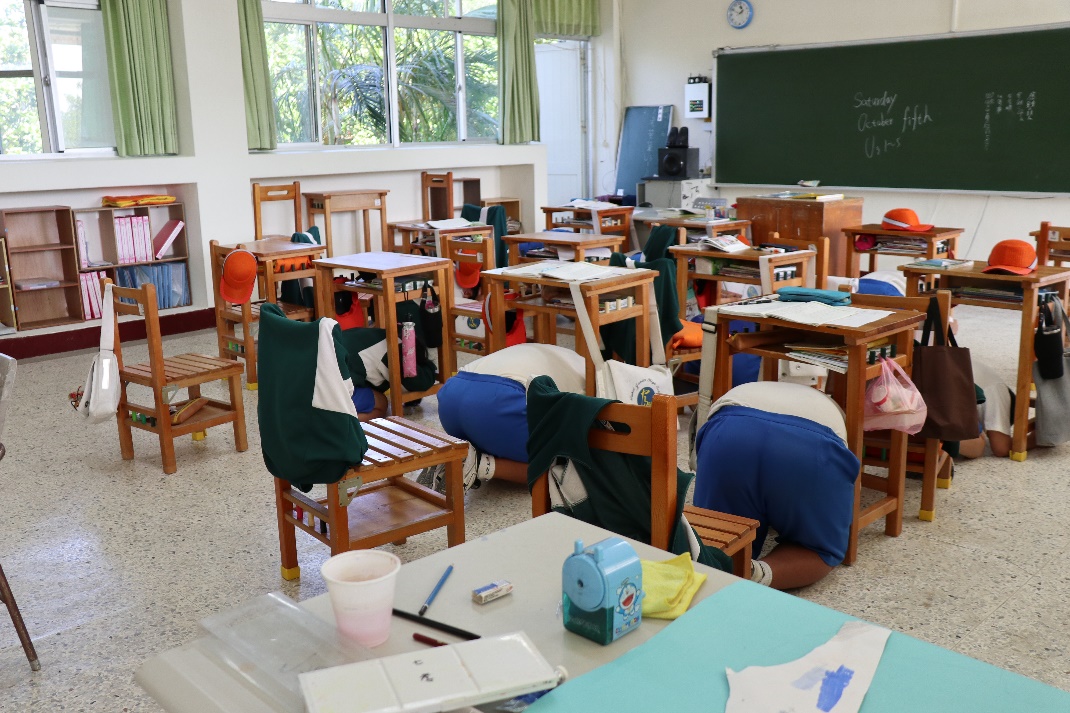 活動說明：避難引導訓練（大步向前勿推擠）時間：108.10.05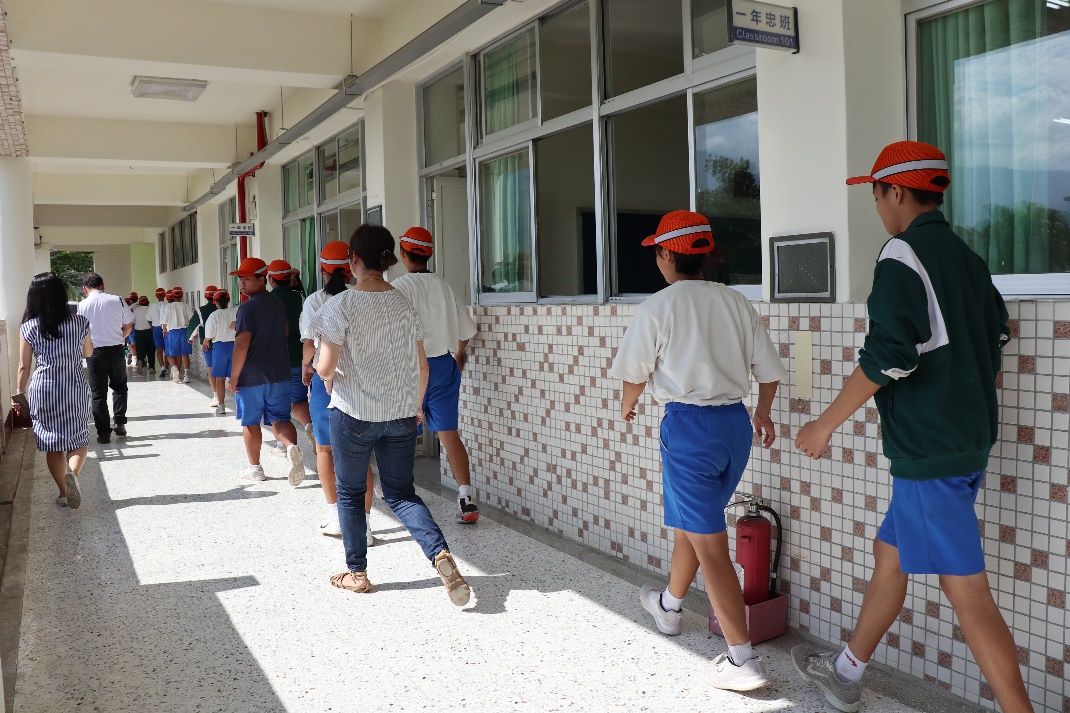 活動說明：震災狀況穩定後避難至安全集合點時間：108.10.05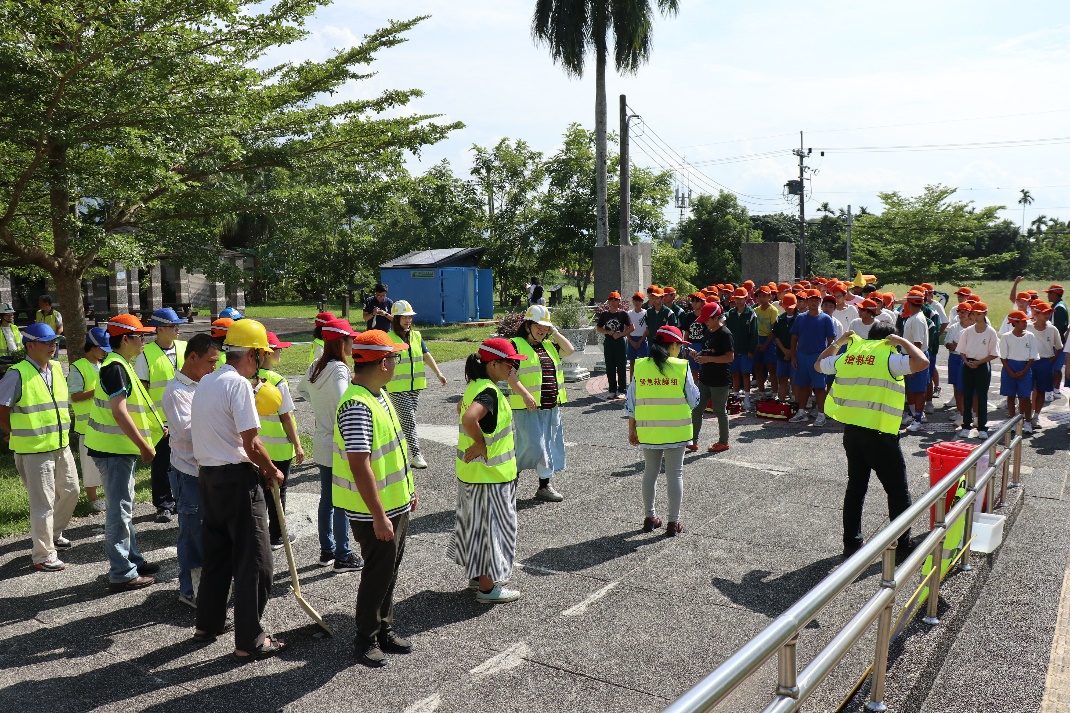 活動說明：傷患進行緊急救護時間：108.10.05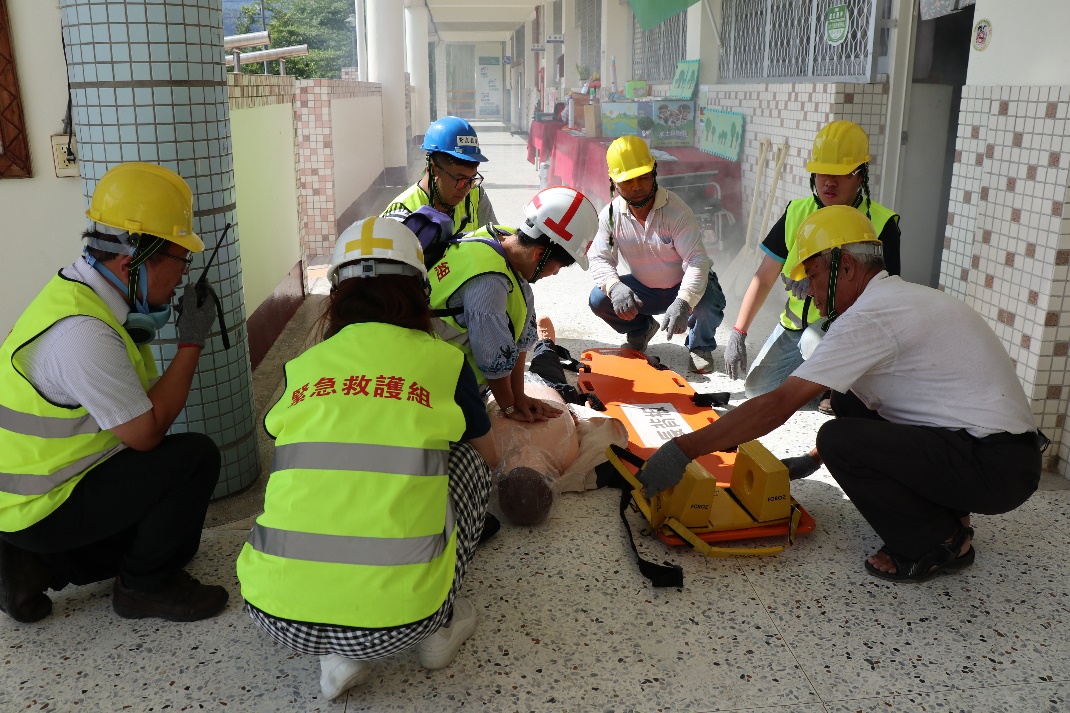 活動說明：東里消防分隊救護車協助後送時間：108.10.05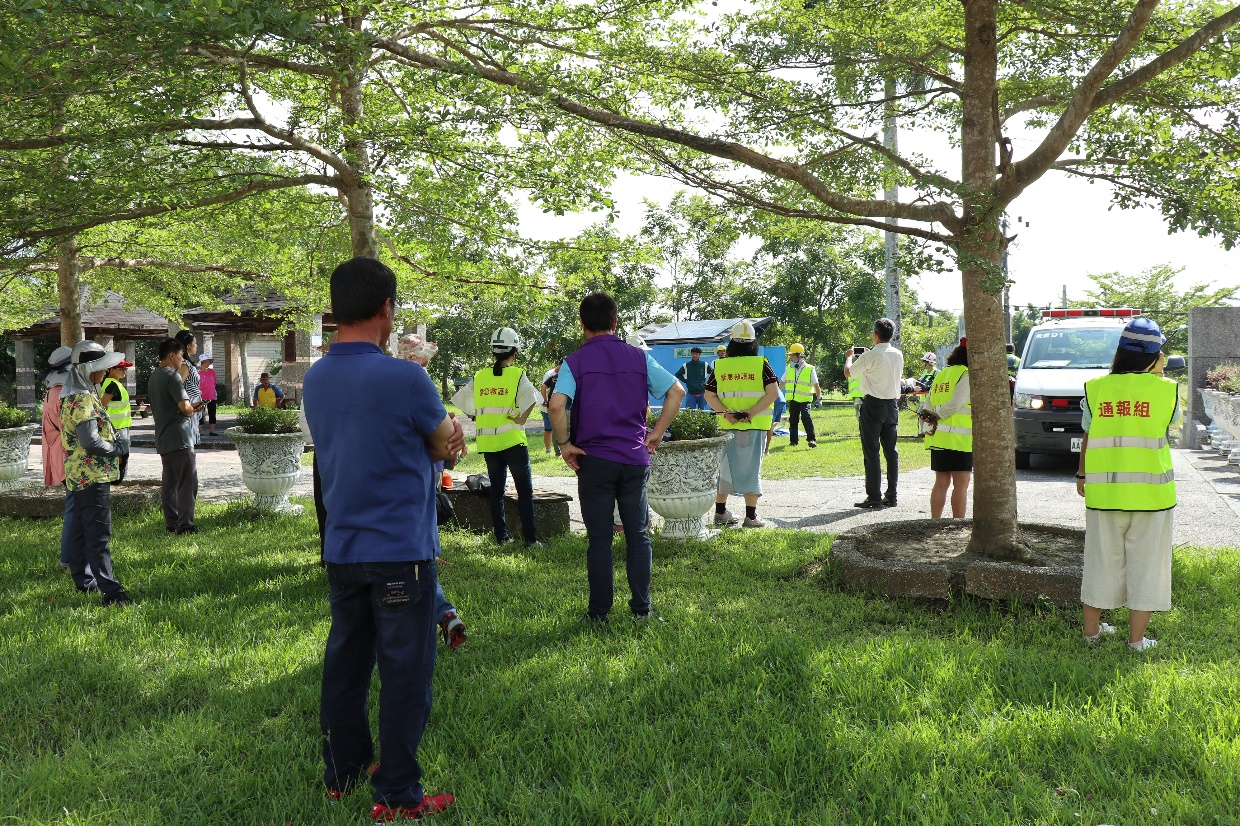 活動說明：社區型防災座談會（羅山社區）時間：108.10.05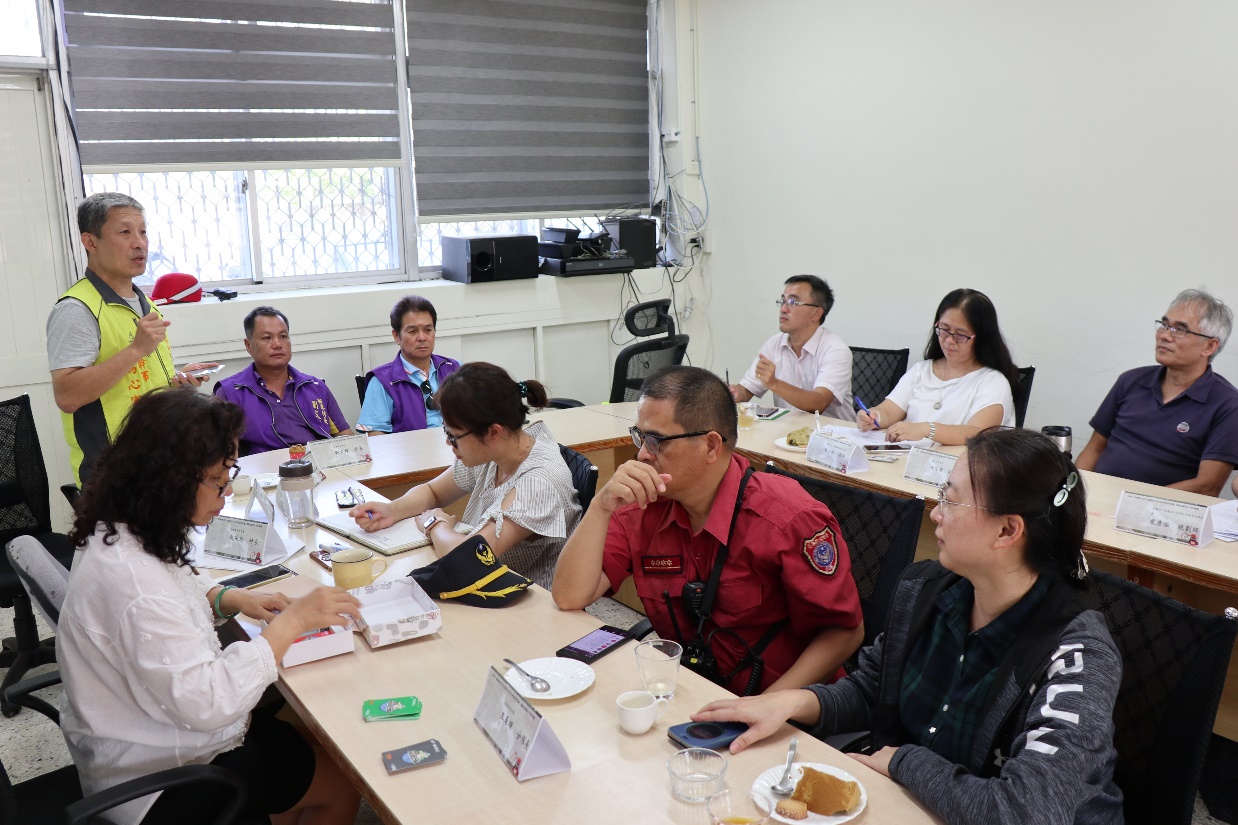 活動說明：社區型防災座談會（羅山社區）時間：108.10.05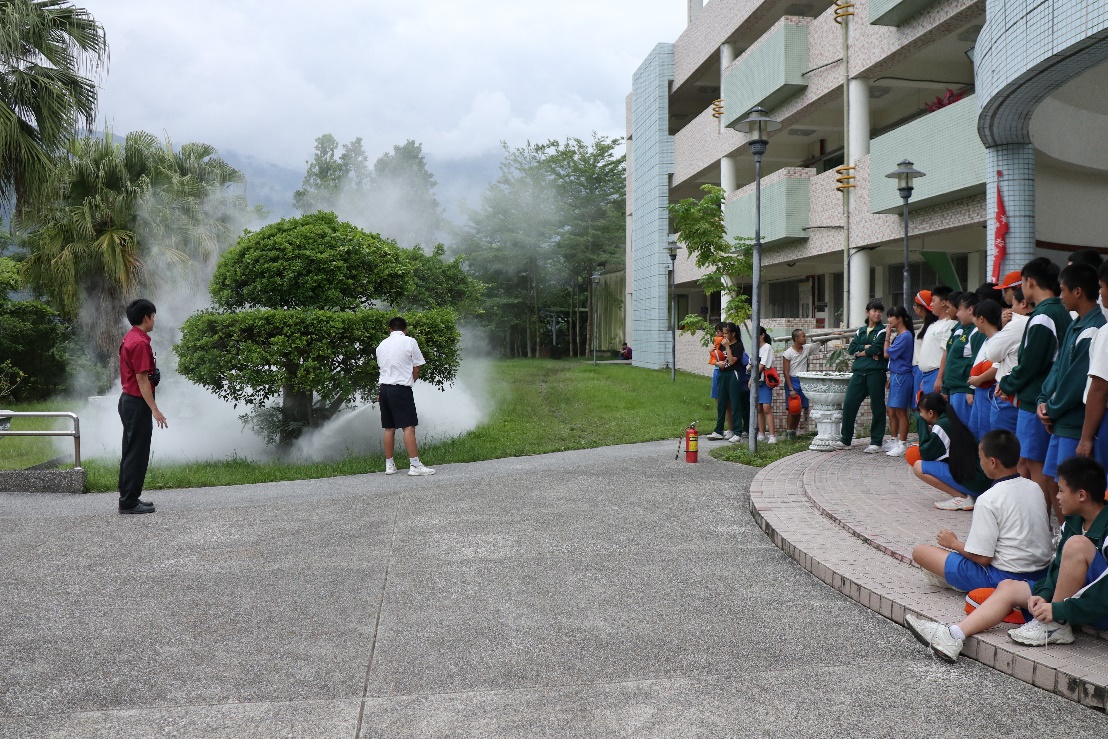 活動說明：社區型防災座談會（新興社區）時間：108.10.05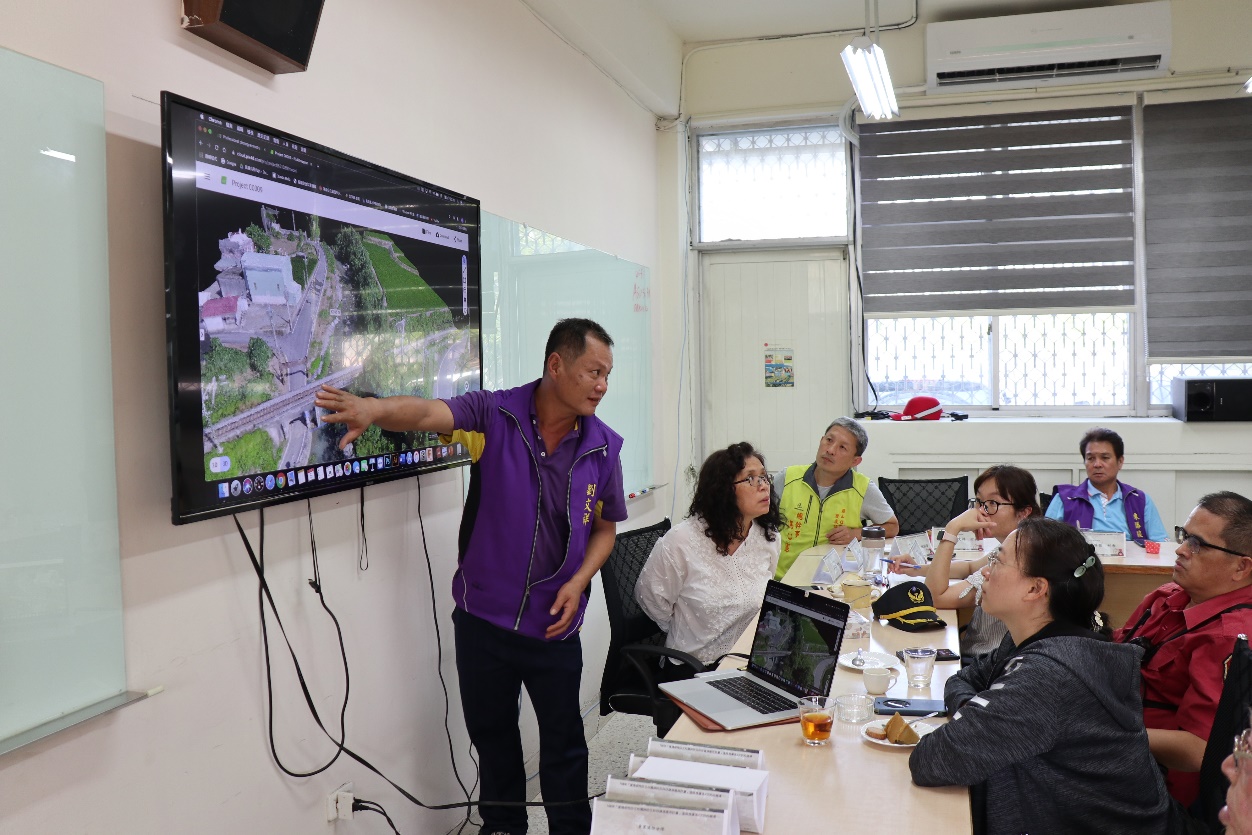 活動說明：社區型防災座談會（竹田）時間：108.10.05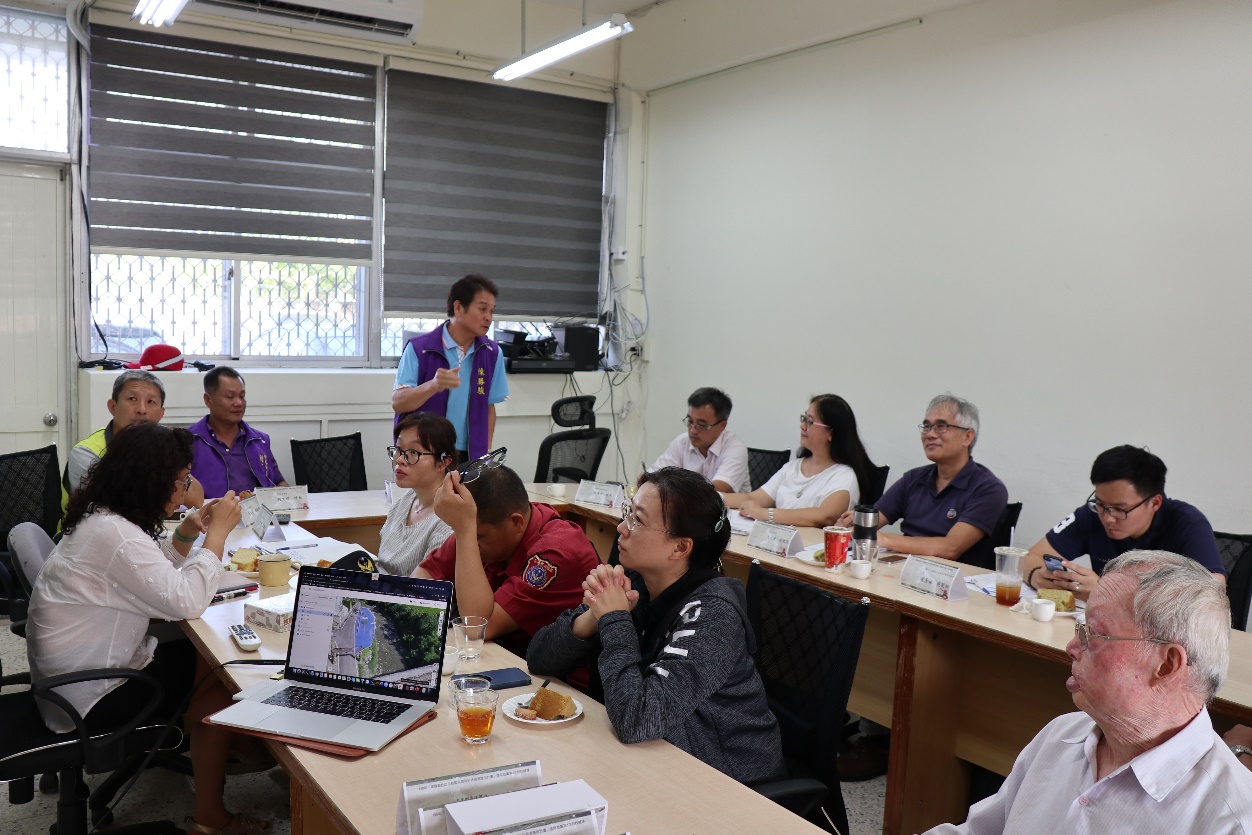 活動說明：池上斷層災害潛勢及自主防災講座時間：108.10.05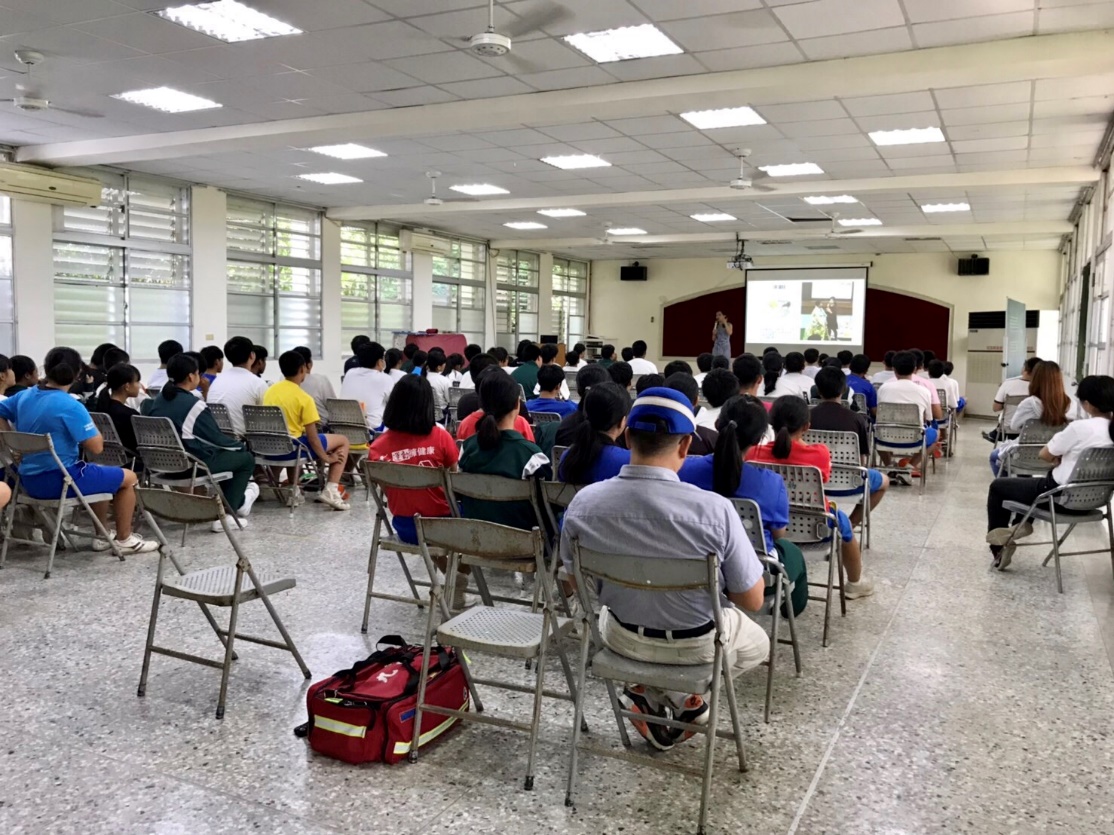 